SSCAA Homecoming is an event to let our participants rekindle with our lovely School Campus with their kids, family and fellow alumni.  We sincerely invite you to join us for a boarding experience at the new dormitory - College House! 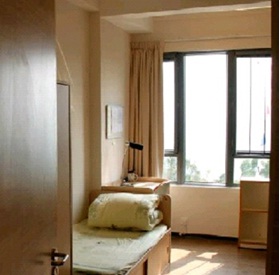 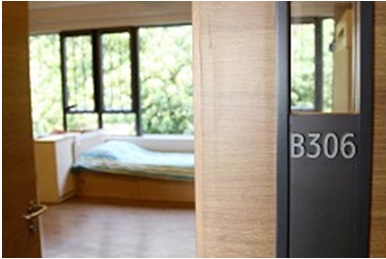 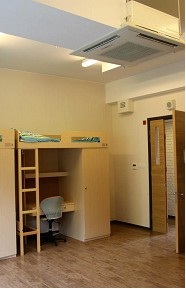 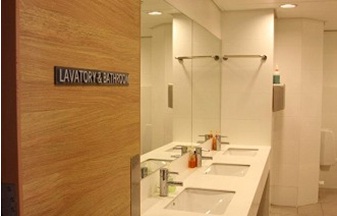 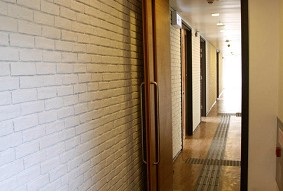 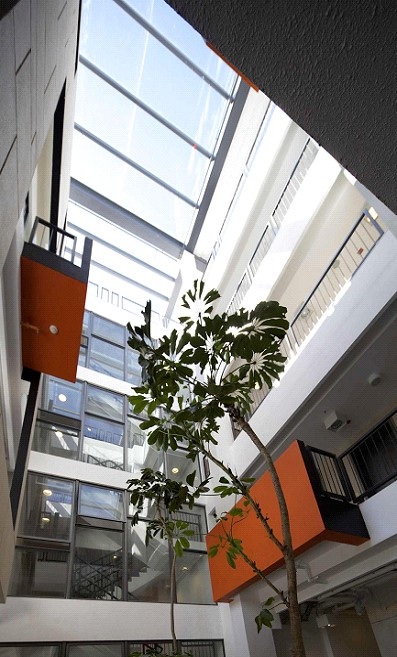 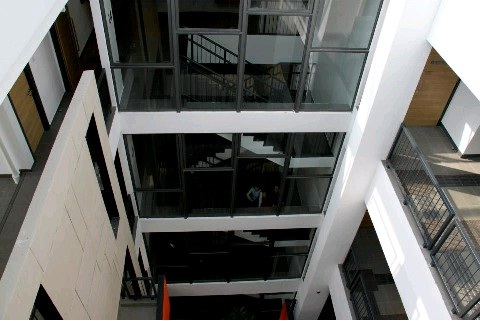 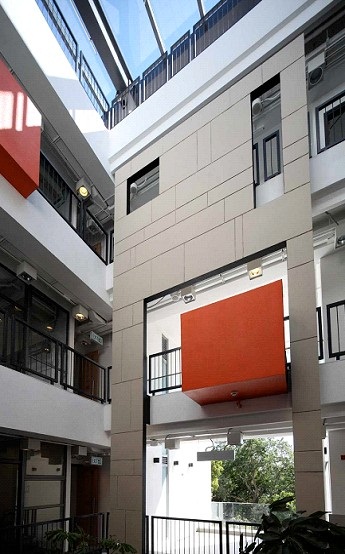 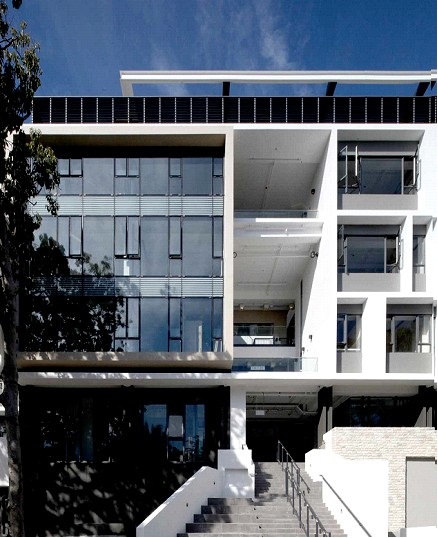 SSCAA 2015 Homecoming August 8-9, 2015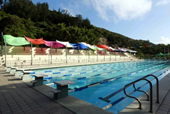 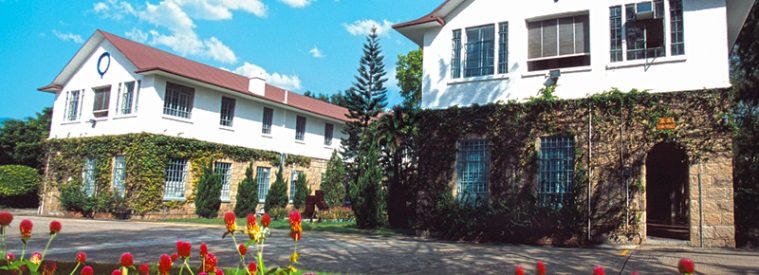 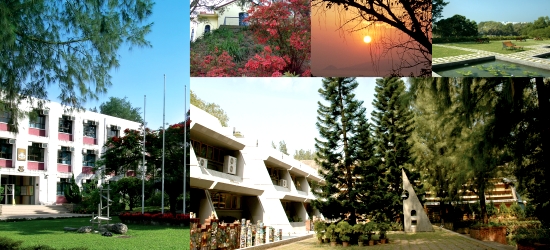 ProgramFeesHow to ApplyPlease complete the Enrollment Form with payment details and email to homecoming@sscaa.org before July 24, 2015.  Our Homecoming committee shall email confirmation within 10 days of receipt.  If we are unable to accommodate your room choice, we shall issue a full refund.For Enquiry, please contact homecoming@sscaa.org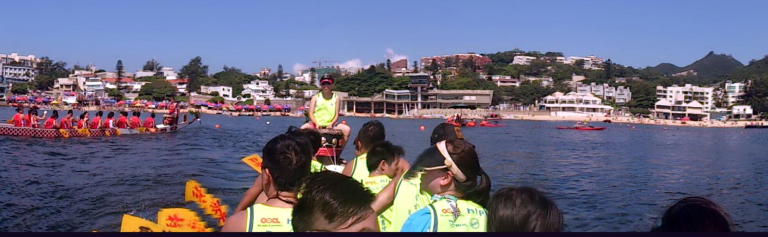 SSCAA 2015 Homecoming (August 8-9, 2015)Enrollment Form Please send completed form to homecoming@sscaa.org before July 24, 2015.Payment Information:I have enclosed a deposit slip for a deposit made to HSBC Account on ___________ in the Amount of $_____________ SSCAA Account Information:Bank Name: Hongkong and Shanghai Banking CorporationAccount Name: St. Stephen’s College Alumni Association LimitedAccount Number: 848-376661-838RemarksCancellation PolicyIf we experience Red or Black Rain Storm Warning or No. 3 Typhoon or above by 8am on August 8, the Event will automatically be cancelled.  SSCAA reserves the right to cancel and the Event in consideration of unexpected situation.  Please check www.sscaa.org for latest news.  Upon cancellation, SSCAA shall issue a $100 refund shall be issued to each paid day-campers and a 80% refund shall be issued to all paid rooms.Rights of the Event Organizer & Important Notice to the AttendeesEvent Principles: (1) Safety for all individuals; (2) Respect of the College property; AND (3) Compliance with the Event’s House rules & College regulations.SSCAA reserves the right to evict any individual or any group of attendees from the Event and the College campus when one or more of the above principles are deemed breached. The ruling will be jointly made by the (a) SSCAA’s Homecoming Housemaster, and (b) SSCAA’s President; and are considered final.  No refund of any fees will be given to any evicted person(s).Liability Release FormEach guest is also required to sign a Liability Release Form relieving SSCAA and the College for liability upon Registration.2015 Homecoming InformationAugust 8-9, 2015Liability Release Form to be signed at RegistrationI, the undersigned, am a participant of 2015 Homecoming (the “Event”) hosted by St Stephen's College Alumni Association Limited (“SSCAA”) and taken place at St. Stephen’s College  (the “College”).  I represent that I am physically fit to attend the Event and its activities and understand the risks associated with the same.On the Date Signed, intending to be legally bound hereby, I agree and hereby release from liability and to indemnify and hold harmless the College and SSCAA, and any of their servants, employees or agents representing or related to the College or SSCAA with regards to the Event. This release is for any and all liability for personal injuries (including death) and property losses or damage occasioned by, or in connection with any activity or accommodations for the Event.  I further agree to abide by all the rules and regulations promulgated by SSCAA and/or its affiliate groups and vendors throughout the Event.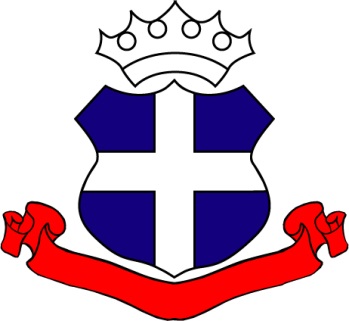 St. Stephen’s College Alumni AssociationSSCAA 2015 HomecomingBoarding Experience @ College HouseAugust 8-9, 2015Day 1: August 8, 2015 (Sat)Day 1: August 8, 2015 (Sat)Day 2: August 9, 2015 (Sun)Day 2: August 9, 2015 (Sun)3:00-3:30pmRegistration & Check-in8:00-9:00amBreakfast3:00-6:30pmSport Facilities Open: Martin Hostel Basketball Court, and Swimming Pool 9:30amChapel Service Available 3:30-4:30pmClass: Let’s make Pudding*Extra charge for ingredient costs applies.  10 teams or 2-3 people maximum.  9:30-11:30amExperience Dragon-boat*Hosted by SSCAA Dragon Boat Team*Extra charge applies. All participants are required to wear safety jackets provided.  Minimum Age: Age 10 with adult supervision6:30pmDinner ReceptionSSCAA Souvenirs Sale9:30-11:30amExperience Dragon-boat*Hosted by SSCAA Dragon Boat Team*Extra charge applies. All participants are required to wear safety jackets provided.  Minimum Age: Age 10 with adult supervision7:00pmDinner at Main Dining Hall12:00-1:00pmLunch7:00pmDinner at Main Dining Hall1-1:30pmCheck-out11:00pmLights OutDescriptionFeesDay Camp:Aug 8 Only$150 per guest; Children under the age of 3: Free of ChargePrice included school-style dinner at College Dining HallOvernight Camp:$150 per person PLUS Room & Food CostsRoom & Food: $850 per 2-person room; $1600 per 6-person roomPudding Class:$150 per team of 3 people ; 10 teams limitExperience Dragon Boat:$50 per person (All must wear safety jackets provided by SSCAA)10 people minimum, 18 people maximumParking:FOC for paid guests; Registration required with License Plate No.Rooms and Activities Spaces are limited! Priority will be given to those who pay first!Rooms and Activities Spaces are limited! Priority will be given to those who pay first!Name:Year Graduated Form 5Graduated Form 5Contact PhoneEmailMailing Address:Membership No.Vehicle Plate No.Vehicle Plate No.Enrollment DetailsEnrollment DetailsEnrollment DetailsEnrollment DetailsEnrollment DetailsEnrollment DetailsEnrollment DetailsEnrollment DetailsHomecomingHomecomingLimitLimitEnrollmentFeesFeesTotalJoining Fee (Covers Day-camp)Joining Fee (Covers Day-camp)Not ApplicableNot ApplicableGuest(s)$150 per person$150 per personRoom Only: 2-person RoomRoom Only: 2-person Room8 Rooms8 RoomsRoom(s)$850 per Room$850 per RoomRoom Only: 6-person RoomRoom Only: 6-person Room12 Rooms12 RoomsRoom(s)$1,600 per Room$1,600 per RoomActivitiesActivitiesLimitLimitEnrollmentFeesFeesTotalClass: Let’s Make Pudding! (Aug 8)Class: Let’s Make Pudding! (Aug 8)10 Teams of 2-310 Teams of 2-3Team(s)$150 per Team$150 per TeamExperience Dragon Boat (Aug 9)Must be Age 10 or over with Adult SupervisionExperience Dragon Boat (Aug 9)Must be Age 10 or over with Adult Supervision10-18 people 10-18 people Guest(s)$50 per Person$50 per PersonTotalTotalDay Camp:Overnight Camp:Parking: On campus; please park at designated parking spaces.  Pre-registration required: please send your license plate # to homecoming@sscaa.orgParking: On campus; please park at designated parking spaces.  Pre-registration required: please send your license plate # to homecoming@sscaa.orgCheck-in: 3:00pm at College House lobbyFor after-hour check-in, please call Dickson Leung at 62092206Check-in: 3:00pm at College House lobbyFor after-hour check-in, please call Dickson Leung at 62092206Drinks: Distilled water is provided.Only Dinner (Aug 8) will be provided; round table of 6Drinks: Distilled water is provided.Dinner(Aug 8), Breakfast (Aug 9) and Lunch (Aug 9) will be provided; round table of 6Sport Facilities ReservedOutdoor:  Martin Hostel Basketball and Volleyball CourtPlease respect College property and the safety of your own and others.About Your Room:Room number will be assigned during Check-in.  Guests are responsible for safe-keeping their keys.Each room has air-conditioning and pillow, blanket, bed sheet and mattress and toilet paper are provided.Security  at College entrances:  valid membership card OR pre-registration is needed to enter the campusGate Closure: follow College regulationPlease respect College property and the safety of your own and others.What to bring: Your own sports equipment, accessories and appropriate clothing; insect repellent, sun block, jacket and/or umbrellaWhat NOT to bring: Valuable belonging or harmful itemsWhat to bring for Day: Your own sports equipment, accessories and appropriate clothing; insect repellent, sun block, jacket and/or umbrellaWhat to bring for Overnight: Washroom amenities, towels and change of clothesWhat NOT to bring: Valuable belonging or harmful itemsEmergency Contact: Housemaster information available at Check-in_____________________Full Name:Date Signed:_____________________Full Name:Date Signed:_____________________Full Name:Date Signed:_____________________Full Name:Date Signed: